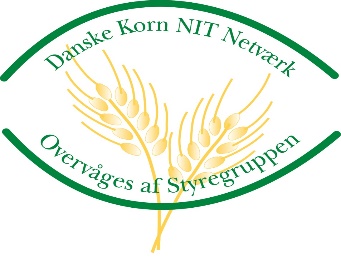 HøstvagtI kornhøstperioden har PerkinElmer Support forhøjet beredskab og er åbne i disse tider:Mandag til fredag:	Kl. 08.00 – 17.00Lørdag og søndag: 	Kl. 10.00 – 14.00Ved problemer med dit Inframatic 9500 NIT instrument, venligst kontakt:Tel. Nr. 	+45 80 88 42 36 (PerkinElmer consumer care), man - fre 	+45 29 33 62 88 (Sikre Prøver), lør – sønEr der problemer eller spørgsmål af mere generel karakter, kan du kontakte Sekretæren for NIT Netværket:  +45 5167 1541 (Anne Fabricius, DAKOFO) eller på aef@dakofo.dk.Backup instrumentBackup instrument er til rådighed i høstperioden, placerethos Sikre Prøver Aps, Holsteinsgade 17, 8300 Odder. Kalibreringer:Bemærk at måleområderne kan blive ændret i løbet af høsten.Bemærk at kalibreringen for stivelse i hvede udgår inden høsten.Bemærk at kalibreringen for vand i lupiner er ny.Bemærk at kalibreringen for vand i majs nu er tilgængelig for alle. NIT, Lyn-beskyttelseDet anbefales, at I får monteret et såkaldt SPD (Surge Protection Device) som kan beskytte jeres NIT instrument bedst muligt imod lynnedslag og kraftige udsving i den elektriske spænding. Skader af denne typer er ikke omfattet af jeres service-ordning, hvortil kommer de ulemper, der er forbundet ved at skulle undvære instrumentet i høsten.Outliers:En outlier er en advarsel om, at et måleresultat ikke er pålideligt. En outlier markeres med en orange eller rød fejlmeddelelse på skærmen. Tryk på ”Detaljer” nederst i skærmbilledet for at få flere informationer vedrørende den pågældende outlier. Der er tre typer outliers:Område: Målingen falder uden for det måleområde, der gælder for den pågældende kalibrering. Der vises en gul advarselstrekant på skærmen, men resultatet af målingen vises samtidigt. Du kan eventuelt prøve at måle prøven igen. Hvis outliers af denne type optræder jævnligt, skal du kontakte Perkin Elmer consumer care på telefon 8088 4236MD værdi: Spektret for prøven afviger for meget i forhold til spektrene af de prøver, der indgår i kalibreringen. Dette kan skyldes ændrede høstbetingelser, nye sorter eller lignende. Der vises et ”Indkørsel Forbudt” skilt, og resultatet af målingen vises ikke. Du kan eventuelt prøve at måle prøven igen. Hvis outliers af denne type optræder jævnligt, skal du kontakte PerkinElmer consumer care på telefon 8088 4236.Accepterede subscans: En måling er et gennemsnit af et antal subscans. Hvis disse subscans afviger for meget indbyrdes kommer der en outlier. Der vises et ”Indkørsel Forbudt” skilt, og resultatet af målingen vises ikke. Du kan eventuelt prøve at måle prøven igen.EgenskapMålemorådeEgenskapMålemorådeEgenskapMålemorådeVinterbygVinterbygRapsfrøRapsfrøHestebønnerHestebønnerVand7.2-25.6Vand7.2-25.6Vand9.6-36.2Protein (i tørstof)6.8-17.7Protein (i tørstof)6.8-17.7Protein (i tørstof)22.5-34.3Rumvaegt (i varen)30-90 kg/hlRumvaegt (i varen)30-90 kg/hlVand3-22VårbygVårbygTriticaleTriticaleOlie (i tørstof)38-54Vand7.2-25.6Vand7.1-25.7Protein (i tørstof)13-25Protein (i tørstof)6.8-17.7Protein (i tørstof)6.0-22.0HavreHavreRumvaegt (i varen)30-90 kg/hlRumvaegt (i varen)30-90 kg/hlVand8-25.5HvedeHvedeRugRugProtein (i tørstof)8-15.5Vand7.1-25.7Vand9.9-27.25Rumvaegt (i varen)30-90 kg/hlProtein (i tørstof)6.9-22.4Protein (i tørstof)6.3-15.4LupinLupinVåd Gluten 14%11-46Rumvaegt (i varen)30-90 kg/hlVand8.55-26.8Rumvaegt (i varen)30-90 kg/hlÆrterÆrterMaizeMaizeVand9.3-22.6Vand5.7-44.7Protein (i tørstof)17.2-30.3